Forslag om nasjonal metodevurderingViktig informasjon – se på dette først og husk å krysse av!Innsendte forslag til nasjonale metodevurderinger vil bli publisert i sin helhet. Har du informasjon du mener ikke kan offentliggjøres, ta kontakt med sekretariatet før innsending. 
Forslagsstiller er klar over at skjemaet vil bli publisert i sin helhet (kryss av):      	  Forslagsstiller har fylt ut punkt 18 nedenfor: «Interesser og eventuelle
 interessekonflikter» (kryss av):  	       	  Dette skjemaet brukes for å sende inn forslag om metodevurdering på nasjonalt nivå i Nye metoder. Skjemaet gjelder ikke forslag om forskningsprosjekter. En metodevurdering er en type kunnskapsoppsummering, og for at en slik skal kunne utføres, behøves dokumentasjon eksempelvis fra gjennomførte kliniske studier. Manglende dokumentasjonsgrunnlag kan være en av årsakene til at Bestillerforum RHF ikke gir oppdrag om en metodevurdering. Hvis forslaget gjelder et medisinsk utstyr, er forslagsstiller kjent med dokumentet Veiledende kriterier for håndtering av medisinsk utstyr i Nye metoder (link) (kryss av):            Opplysninger om forslagsstiller Opplysninger om metoden som foreslåsForslagstillers tittel på forslaget:*
*Denne kan endres under den videre behandlingen i systemet for Nye metoder:Kort beskrivelse av metoden som foreslås vurdert: Gi en kort begrunnelse for hvorfor det er viktig at metodevurderingen som foreslås bør gjennomføres: Foreslå hva som bør være hovedproblemstilling(er) for metodevurderingen, samt eventuelle underproblemstillinger. For deg som er kjent med «PICO (Patient, Intervention, Comparator, Outcome) -begrepet», inkluder gjerne tentativt forslag til PICO.*
*PICO er et verktøy for å formulere presise problemstillinger i metodevurderingsarbeid. PICO er en forkortelse for Population/Problem – Intervention – Comparison – Outcome. PICO brukes til å presisere hvilken populasjon/problem som skal studeres, hvilke(t) tiltak (metode/behandling) som skal vurderes, hvilket tiltak det er naturlig å sammenligne med, og hvilke utfall/endepunkter det er relevant å måle/vurdere. PICO er viktig for planlegging og gjennomføring av en metodevurdering.

Kort beskrivelse av dagens tilbud (Hvilken metode brukes nå?  Status for metoden (gir kurativ behandling, forlenget levetid etc.) Vil metoden som foreslås vurdert erstatte eller komme i tillegg til dagens tilbud?)Forslaget gjelder:	Ja	NeiEn metode som er aktuell for spesialisthelsetjenesten 		En ny og innovativ metode		Et nytt bruksområde, eller en ny indikasjon for en etablert metode		En sammenligning mellom flere metoder		Er metoden tatt i bruk? 			                Hvis ja – metode er tatt i bruk i klinisk praksis		                Hvis ja – metode er tatt i bruk innen forskning/utprøving		Revurdering/utfasing av en metode som er tatt i bruk i klinisk praksis		
Eventuelle kommentarer til bruken av metoden: Hva omfatter metoden som foreslås (flere kryss mulig)?Legemiddel 		Medisinsk utstyr som er CE-merket*		*Angi klassifisering og bruksområde: 


Medisinsk utstyr som ikke er CE-merket		Prosedyre 		Screening 		Høyspesialiserte tjenester/nasjonale tilbud 		Organisatorisk oppsett av helsetjenesten 		Annet (beskriv) 		Finansieringsansvar	Ja	Nei

Har spesialisthelsetjenesten et finansieringsansvar for metoden i dag?		
Vil spesialisthelsetjenesten kunne få finansieringsansvar for metoden?			

Eventuelle kommentarer:

Er metoden omtalt i nasjonale faglige retningslinjer eller handlingsprogrammer utarbeidet av Helsedirektoratet?	Ja	Nei	 	
Angi eventuelt hvilke og kommenter eventuelt behov for endringer:

Involverer metoden bruk av stråling (ioniserende/ikke-ioniserende)?	 Ja	Nei
		
Angi eventuelt type strålekilde, utstyr og stråleeksponering:

Hvilke fagområde(r) gjelder metoden, og hvilke pasienter berøres? (Får metoden evt. også konsekvenser for andre grupper (som personell, pårørende?)
Hvilke aspekter er relevante for metodevurderingen? (flere kryss mulig) Klinisk effekt	Sikkerhet/bivirkninger	Kostnader/ressursbruk	Kostnadseffektivitet	Organisatoriske konsekvenser 	Etiske 	Juridiske 	Kommenter metoden som forslås vurdert mht. følgende punkter:Alvorlighetsgraden på tilstanden metoden er ment forForventet effektSikkerhet og bivirkningerTotalt antall pasienter i Norge metoden er aktuell forKonsekvenser for ressursbruk i helsetjenestenOppgi referanser til dokumentasjon om metodens effekt og sikkerhet (eks. tidligere metodevurderinger). (Inntil 10 sentrale referanser oppgis. Ikke send vedlegg nå.) 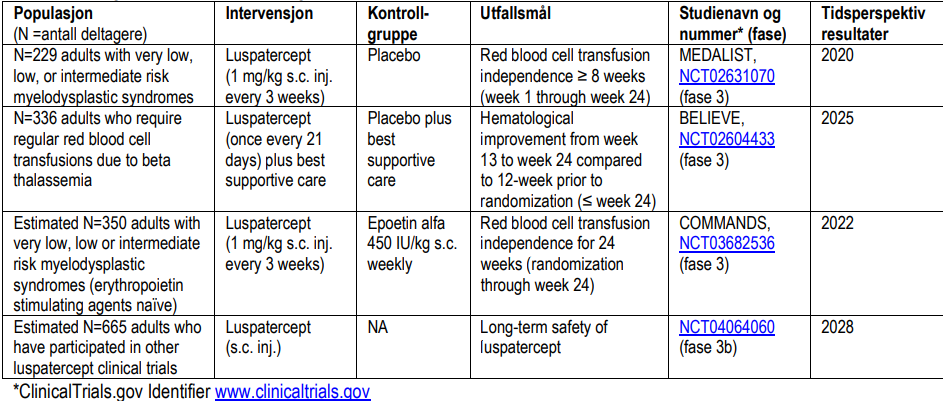 Oppgi navn på produsenter/leverandører vedrørende metoden (dersom aktuelt/tilgjengelig):Status for markedsføringstillatelse (MT) eller CE-merking: Når forventes MT- eller CE-merking? Eventuelt opplysning om planlagt tidspunkt for markedsføring. Fritekstrubrikk (Supplerende relevant informasjon, inntil 300 ord.)Interesser og eventuelle interessekonflikter
Beskriv forslagstillers relasjoner eller aktiviteter som kan påvirke, påvirkes av eller oppfattes av andre å ha betydning for den videre håndteringen av metoden som foreslås metodevurdert. (Eksempler: Forslagsstiller har økonomiske interesser i saken. Forslagsstiller har eller har hatt oppdrag i forbindelse med, eller andre bindinger knyttet til metoden eller aktører som har interesser i metoden.)Navn/kontaktpersonOdd-Jan GjeruldsenEventuell organisasjon/arbeidsplassBristol Myers SquibbKontaktinformasjon (e-post / telefon)odd-jan.gjeruldsen@bms.comDato for innsending av forslag10 januar 2022